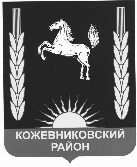 АДМИНИСТРАЦИЯ    кожевниковского   районаПОСТАНОВЛЕНИЕ27.03.2017                        		                                                                                    № 152с. Кожевниково   Кожевниковского района   Томской областиГлава Кожевниковского района                                                                       А.М. ЕмельяновЮ.А.Крайсман(838244)22625                                                                                                                              Приложение                     к постановлению Администрации                                                                                                                                                              Кожевниковского района                                                                                                                                                от  «      »                    2017 г  №
          ПАСПОРТмуниципальной программы Кожевниковского района(в ред. постановления от 25.05.2016 № 313, от 02.09.2016 № 507)  1. Характеристика сферы реализации подпрограммы, описание основных                                 проблем и прогноз ее развитияЗадача предотвращения террористических и экстремистских проявлений в Российской Федерации в настоящее время рассматривается в качестве приоритетной. По сведениям Национального антитеррористического комитета, уровень террористической опасности продолжает оставаться высоким, сохраняется угроза совершения террористических актов на всей территории Российской Федерации. Остается значительным масштаб незаконного оборота оружия, боеприпасов и других средств совершения террора. Увеличивается активность ряда организаций по распространению идеологии терроризма и экстремизма. В этих условиях совершение террористических актов на объектах особой важности, особо опасных объектах, объектах энергетической и транспортной инфраструктуры, объектах жизнеобеспечения, в местах (на объектах) массового пребывания людей на территории муниципального района будет представлять собой угрозу для экономической и экологической безопасности не только района, но и области. Объектами первоочередных террористических устремлений в муниципальном районе являются объекты Министерства обороны Российской Федерации, промышленности и транспорта, а также места (объекты) массового пребывания людей, в том числе учреждения культуры, спортивные сооружения, учебные заведения, объекты здравоохранения. Всего на территории муниципального района  выделено 12 объектов  возможных террористических посягательств. 	Муниципальная программа «Профилактика террористической и экстремистской деятельности в муниципальном образовании Кожевниковский район на 2015-2017 годы»  (далее - Программа) разработана в соответствии с Федеральным законом от 6 марта 2006 года № 35-ФЗ «О противодействии терроризму», Федеральным законом от 25 июля 2002 года № 114-ФЗ «О противодействии экстремистской деятельности», Указом Президента Российской Федерации от 13 сентября 2004 г. № 1167 «О неотложных мерах по повышению эффективности борьбы с терроризмом», Указом Президента Российской Федерации от 15 февраля 2006 г. №116 «О мерах по противодействию терроризму».Программа разработана с учетом Стратегии национальной безопасности Российской Федерации до 2020 года, утвержденной Указом Президента Российской Федерации от 12 мая 2009 г. № 537, в которой определены направления государственной политики в сфере обеспечения государственной и общественной безопасности от проявлений терроризма и экстремизма. Одним из приоритетных направлений является создание и развитие системы выявления и противодействия вызовам и кризисам современности, включая международный и национальный терроризм, политический и религиозный экстремизм, национализм и этнический сепаратизм. Основные принципы государственной политики в области противодействия терроризму в Российской Федерации, цель, задачи и направления дальнейшего развития общегосударственной системы противодействия терроризму в Российской Федерации определены в Концепции противодействия терроризму в Российской Федерации, утвержденной Президентом	Российской 	Федерации 5 октября 2009г. Реализация программы позволит задействовать возможности   представителей Федеральных и Региональных органов исполнительной власти и органов исполнительной власти муниципального района, участвующих в рамках своей компетенции в предупреждении террористической и экстремистской деятельности, скоординировать совместные усилия представителей всех ветвей власти, правоохранительных органов, консолидировать усилия общественных организаций и населения района по устранению причин, порождающих террористические и экстремистские проявления, предотвратить возникновение террористических и экстремистских организаций (группировок).Анализ оперативной обстановки в области противодействия терроризму, результатов реализации программ показывает, что скоординированные действия федеральных органов исполнительной власти, органов исполнительной власти  и местного самоуправления по системному наращиванию усилий в области профилактики терроризма позволили существенно снизить уровень террористической угрозы. В то же время необходимо отметить, что данная ситуация все же остается острой. Сохраняется угроза проникновения идей экстремизма с территорий сопредельных субъектов, в ряде которых данная ситуация остается  достаточно напряженной. Резкая активизация деятельности молодежных объединений экстремистской направленности ("Скинхэды", "Российское национальное единство", "Национал - большевистская партия", "Актив красной молодежи" и др.) и формирование большинством из них в регионах Российской Федерации структур и ячеек своих объединений, организованная  финансовая поддержка – все это создает серьезную угрозу поддержанию законности и правопорядка в Российской Федерации, общественной безопасности ее граждан. Экстремистские организации и их члены могут использовать любые социальные, этнические и религиозные осложнения, разногласия между политическими партиями и объединениями, иные факторы нестабильности в целях достижения своих идеологических и политических интересов. Общественная опасность объединений экстремистской направленности и необходимость принятия эффективных мер по противодействию и усилению борьбы с терроризмом и проявлениями любых форм экстремизма  очевидна. Не менее актуальной остается проблема противодействия экстремистским проявлениям в информационно-телекоммуникационной сети    «Интернет».    Правоохранительными    органами    регулярно фиксируются факты размещения неонацистской информации, оказывающей влияние на молодежную среду, способствует привитию молодежи культа насилия и может спровоцировать возникновение очагов межрасовой и межнациональной нетерпимости. Практика противодействия терроризму и экстремизму на сегодняшний день требует более тесной консолидации усилий органов государственной власти, местного самоуправления, общественных движений и всех граждан.Коренного перелома в решении вопросов профилактики терроризма и экстремизма можно достичь путем комплексного подхода с применением программно-целевого метода, подкрепленного соответствующими финансовыми и материально-техническими средствами.II. Цели, задачи и показатели ПрограммыГлавная цель программы - организация антитеррористической деятельности,  противодействие возможным фактам проявления терроризма и экстремизма, укрепление доверия населения  к работе органов власти Кожевниковского муниципального района, правоохранительным органам, формирование  толерантной среды на основе ценностей многонационального российского общества, общероссийской гражданской идентичности и культурного самосознания, принципов соблюдения прав и свобод человека. Для реализации целей программы необходимо решение следующих основных задач: повышение эффективности межэтнического и межконфессионального сотрудничества; создание эффективной системы информационно – пропагандистского противодействия терроризму и экстремизму;повышение качества подготовки населения к действиям в условиях угрозы совершения или совершенного террористического акта; повышение уровня межведомственного взаимодействия и координации деятельности органов государственной власти муниципального района, представителей территориальных органов федеральных и региональных органов исполнительной власти в Томской области, в муниципальном районе, органов местного самоуправления по вопросам профилактики терроризма и экстремизма;повышение уровня антитеррористической защищенности объектов социальной сферы (учреждений образования, здравоохранения, культуры, социальной защиты населения) и объектов с массовым пребыванием граждан;повышение уровня материально-технического обеспечения органов управления, правоохранительных органов, аварийно-спасательных формирований и служб, привлекаемых для предупреждения, ликвидации террористических актов и минимизации их последствий на территории муниципального района. воспитание культуры толерантности и межнационального согласия; достижение необходимого уровня правовой культуры граждан как основы толерантного сознания и поведения;формирование в молодежной среде мировоззрения и духовно-нравственной атмосферы этнокультурного взаимоуважения, основанных на принципах уважения прав и свобод человека, стремления к межэтническому миру и согласию, готовности к диалогу;общественное осуждение и пресечение на основе действующего законодательства любых проявлений дискриминации, насилия, расизма и экстремизма на национальной и конфессиональной почве; разработка и реализация в учреждениях дошкольного, начального, среднего, среднего специального образования Кожевниковского муниципального района образовательных программ, направленных на формирование у подрастающего поколения позитивных установок на этническое многообразие.Программа должна основываться на следующих основополагающих принципах и установках:уяснение содержания террористической деятельности (ее субъектов, целей, задач, средств, типологии современного терроризма, его причин, социальной базы, специфики и форм подготовки и проведения террористических актов);нормативно-правовое обеспечение антитеррористических действий;преимущество превентивных мероприятий, позволяющих осуществлять выявление намерений проведения террористических действий на стадии их реализации, обеспечение правомочий и ресурсов;централизация руководства всеми антитеррористическими действиями, обеспечение согласованности усилий силовых ведомств и органов власти всех уровней на основе четкого размежевания компетентности органов федерального, регионального и местного уровней;всестороннее обеспечение осуществляемых специальных и идеологических мероприятий;воспитательно-идеологическое дифференцированное воздействие на население, террористов, субъектов их поддержки и противников, всестороннее информационно-психологическое обеспечение антитеррористической деятельности; неуклонное обеспечение неотвратимости наказания за террористические преступления в соответствии с законом. Действие настоящей Программы рассчитано на период с 2015 по 2017 год.Реализация   мероприятий   Программы   должна   обеспечить достижение следующих показателей: Реализация Программы позволит создать действенный механизм предупреждения терроризма и проявлений экстремизма путем привлечения всех слоев населения к обеспечению комплекса мероприятий по противодействию этим явлениям, созданию условий, способствующих формированию активной жизненной позиции, культурно-досуговой и спортивно-массовой работы с населением, прежде всего с несовершеннолетними и молодежью.  В основу раздела Программы, касающегося ресурсного обеспечения приоритетных направлений деятельности заинтересованных структур, положен принцип технизации, который предусматривает повышение уровня работы контролирующих органов за счет модернизации технических средств без увеличения штатной численности сотрудников, а также образования общественных структур, способных оказывать практическую помощь в профилактике терроризма и экстремизма. Проведение обследований социально значимых и потенциально опасных объектов Кожевниковского района имеет цель предотвратить проведение террористических актов, направленных на дестабилизацию общественно-политической обстановки на территории Кожевниковского района. Своевременное оповещение населения по каналам средств массовой информации (телевидение, радио, печатные издания) об угрозах террористического характера имеет задачу своевременной эвакуации, недопущения паники, недопущения гибели гражданского населения.III. Перечень программных мероприятийОсновными мероприятиями программы являются:Предупреждение терроризма и экстремизма мероприятий	в сфере межнациональных и межконфессиональных отношений;информационно-пропагандистское противодействие терроризму и экстремизму;подготовка органов управления, сил, различных категорий граждан      к   действиям по предупреждению терроризма и экстремизма;организационные   мероприятия   по   снижению риска    возможных    проявлений    терроризма и экстремизма;усиление антитеррористической защищенности объектов социальной сферы и с массовым пребыванием людей;укрепление технической оснащенности органов управления, правоохранительных органов, аварийно-спасательных формирований и служб, привлекаемых для предупреждения, ликвидации террористических актов и минимизации их последствийIV. Механизмы реализации и управления Программы включая ресурсное обеспечениеМуниципальным заказчиком  и разработчиком Программы является Администрация Кожевниковского района.Администрация Кожевниковского района:-несет ответственность за своевременную и качественную подготовку и реализацию мероприятий Программы, обеспечивает целевое и эффективное использование средств, выделенных на реализацию мероприятий Программы;-разрабатывает и принимает на уровне муниципального образования нормативные документы, необходимые для эффективной реализации мероприятий Программы;-вносит предложения по уточнению затрат по мероприятиям Программы на очередной финансовый год; -осуществляет ведение отчетности о реализации мероприятий  Программы;-осуществляет подготовку информации о ходе реализации мероприятий Программы;-организует размещение на официальном сайте муниципального заказчика в информационно-телекоммуникационной сети «Интернет» информации о ходе и результатах реализации мероприятий Программы.Расходы на реализацию Программы приведены в приложении № 1 к Программе.Расходы муниципальной программы формируются за счет средств областного и местного бюджетов.Распределение бюджетных ассигнований на реализацию муниципальной программы утверждается решением Думы Кожевниковского района на очередной финансовый год и плановый период.Общий объем финансирования муниципальной программы в 2015 - 2017 годах составит 1916,0 тыс. рублей, в том числе:Объемы бюджетных ассигнований уточняются ежегодно при формировании бюджета органа местного самоуправления на очередной финансовый год и плановый период.V. Контроль и мониторинг реализации ПрограммыТекущее управление реализацией мероприятий Программы осуществляется заказчиком и исполнителями Программы (определенные в перечне программных мероприятий Программы).Исполнители Программы организуют выполнение мероприятий, входящих в Программу и осуществляют их мониторинг.Заказчик Программы с учетом сведений, полученных от ответственных исполнителей мероприятий Программы, представляет в отдел экономического анализа и прогнозирования Администрации Кожевниковского района отчет о ходе выполнения и результатах реализации Программы.Заказчик Программы осуществляет:- методическое руководство по реализации Программы;- контроль за ходом выполнения мероприятий Программы;- координацию деятельности по реализации мероприятий Программы, рациональному использованию средств различных уровней в соответствии с нормативными правовыми актами Российской Федерации, Томской области, муниципального образования Кожевниковский район.Общий контроль за реализацией Программы осуществляет заместитель Главы Кожевниковского района по жилищно-коммунальному хозяйству, строительству, общественной безопасности. Оценка эффективности Программы проводится отделом экономического анализа и прогнозирования Администрации Кожевниковского района ежегодно.VI. Оценка рисков в ходе реализации Программы.	Внешние риски реализации Программы:изменение федерального и (или) областного законодательства в части перераспределения полномочий между субъектами Российской Федерации и муниципальными образованиями;природные и техногенные катастрофы.Внутренние риски:несвоевременное и не в полном объеме обеспечение финансирования.Перечень мероприятий ПрограммыО внесении изменений в постановление Администрации Кожевниковского района от 01.04.2015 № 201О внесении изменений в постановление Администрации Кожевниковского района от 01.04.2015 № 201         В целях приведения правовой базы муниципального образования «Кожевниковский район» в соответствие с решением Думы Кожевниковского района от 26.12.2016 № 105 «О бюджете Кожевниковский района на 2017 год»          ПОСТАНОВЛЯЮ:1.	Внести в постановление Администрации Кожевниковского района от 01.04.2015 № 201 «Об утверждении муниципальной программы «Профилактика террористической и экстремистской деятельности в муниципальном образовании Кожевниковский район на 2015-2017 годы» изменения, изложив приложение к постановлению в новой редакции согласно приложению к настоящему постановлению.         2.    Опубликовать постановление в районной газете «Знамя труда» и разместить на официальном сайте муниципального образования Кожевниковский район.         3.    Настоящее постановление вступает в силу со дня его опубликования.         4.  Контроль за исполнением  постановления возложить на заместителя  Главы Кожевниковского района  по жилищно-коммунальному  хозяйству, строительству, общественной безопасности  Пономаренко М.В.           В целях приведения правовой базы муниципального образования «Кожевниковский район» в соответствие с решением Думы Кожевниковского района от 26.12.2016 № 105 «О бюджете Кожевниковский района на 2017 год»          ПОСТАНОВЛЯЮ:1.	Внести в постановление Администрации Кожевниковского района от 01.04.2015 № 201 «Об утверждении муниципальной программы «Профилактика террористической и экстремистской деятельности в муниципальном образовании Кожевниковский район на 2015-2017 годы» изменения, изложив приложение к постановлению в новой редакции согласно приложению к настоящему постановлению.         2.    Опубликовать постановление в районной газете «Знамя труда» и разместить на официальном сайте муниципального образования Кожевниковский район.         3.    Настоящее постановление вступает в силу со дня его опубликования.         4.  Контроль за исполнением  постановления возложить на заместителя  Главы Кожевниковского района  по жилищно-коммунальному  хозяйству, строительству, общественной безопасности  Пономаренко М.В.  Заместитель Главы районапо жилищно-коммунальному хозяйству,строительству, общественной безопасности___________________ М.В.Пономаренко___________________2017г.Начальника отдела правовой и кадровой  работы             ___________________  В.И.Савельева__________________2017г.И.о  начальника  управления финансов___________________  Е.Н.Михайлова ___________________2017 г.Наименование МП (подпрограммы МП)«Профилактика террористической и экстремистской деятельности в муниципальном образовании Кожевниковский район» (далее — Программа)«Профилактика террористической и экстремистской деятельности в муниципальном образовании Кожевниковский район» (далее — Программа)«Профилактика террористической и экстремистской деятельности в муниципальном образовании Кожевниковский район» (далее — Программа)«Профилактика террористической и экстремистской деятельности в муниципальном образовании Кожевниковский район» (далее — Программа)«Профилактика террористической и экстремистской деятельности в муниципальном образовании Кожевниковский район» (далее — Программа)«Профилактика террористической и экстремистской деятельности в муниципальном образовании Кожевниковский район» (далее — Программа)«Профилактика террористической и экстремистской деятельности в муниципальном образовании Кожевниковский район» (далее — Программа)Куратор МПЗаместитель Главы Кожевниковского района по жилищно-коммунальному хозяйству, строительству, общественной безопасностиЗаместитель Главы Кожевниковского района по жилищно-коммунальному хозяйству, строительству, общественной безопасностиЗаместитель Главы Кожевниковского района по жилищно-коммунальному хозяйству, строительству, общественной безопасностиЗаместитель Главы Кожевниковского района по жилищно-коммунальному хозяйству, строительству, общественной безопасностиЗаместитель Главы Кожевниковского района по жилищно-коммунальному хозяйству, строительству, общественной безопасностиЗаместитель Главы Кожевниковского района по жилищно-коммунальному хозяйству, строительству, общественной безопасностиЗаместитель Главы Кожевниковского района по жилищно-коммунальному хозяйству, строительству, общественной безопасностиЗаказчик МПАдминистрация Кожевниковского районаАдминистрация Кожевниковского районаАдминистрация Кожевниковского районаАдминистрация Кожевниковского районаАдминистрация Кожевниковского районаАдминистрация Кожевниковского районаАдминистрация Кожевниковского районаИсполнители МП- Специалист по мобилизационной подготовке, ГО и ЧС Администрации Кожевниковского района;- Отдел образования Администрации Кожевниковского района;- Отдел по культуре, спорту, молодёжной  политике, спорту и связям с общественностью Адмимнистрации  Кожевниковского района- ОМВД России по Кожевниковскому району (по согласованию).- Специалист по мобилизационной подготовке, ГО и ЧС Администрации Кожевниковского района;- Отдел образования Администрации Кожевниковского района;- Отдел по культуре, спорту, молодёжной  политике, спорту и связям с общественностью Адмимнистрации  Кожевниковского района- ОМВД России по Кожевниковскому району (по согласованию).- Специалист по мобилизационной подготовке, ГО и ЧС Администрации Кожевниковского района;- Отдел образования Администрации Кожевниковского района;- Отдел по культуре, спорту, молодёжной  политике, спорту и связям с общественностью Адмимнистрации  Кожевниковского района- ОМВД России по Кожевниковскому району (по согласованию).- Специалист по мобилизационной подготовке, ГО и ЧС Администрации Кожевниковского района;- Отдел образования Администрации Кожевниковского района;- Отдел по культуре, спорту, молодёжной  политике, спорту и связям с общественностью Адмимнистрации  Кожевниковского района- ОМВД России по Кожевниковскому району (по согласованию).- Специалист по мобилизационной подготовке, ГО и ЧС Администрации Кожевниковского района;- Отдел образования Администрации Кожевниковского района;- Отдел по культуре, спорту, молодёжной  политике, спорту и связям с общественностью Адмимнистрации  Кожевниковского района- ОМВД России по Кожевниковскому району (по согласованию).- Специалист по мобилизационной подготовке, ГО и ЧС Администрации Кожевниковского района;- Отдел образования Администрации Кожевниковского района;- Отдел по культуре, спорту, молодёжной  политике, спорту и связям с общественностью Адмимнистрации  Кожевниковского района- ОМВД России по Кожевниковскому району (по согласованию).- Специалист по мобилизационной подготовке, ГО и ЧС Администрации Кожевниковского района;- Отдел образования Администрации Кожевниковского района;- Отдел по культуре, спорту, молодёжной  политике, спорту и связям с общественностью Адмимнистрации  Кожевниковского района- ОМВД России по Кожевниковскому району (по согласованию).Цель социально-экономического развития Кожевниковского района, на которую направлена реализация МППовышение уровня и качества жизни населения на основе обеспечения устойчивого функционированияПовышение уровня и качества жизни населения на основе обеспечения устойчивого функционированияПовышение уровня и качества жизни населения на основе обеспечения устойчивого функционированияПовышение уровня и качества жизни населения на основе обеспечения устойчивого функционированияПовышение уровня и качества жизни населения на основе обеспечения устойчивого функционированияПовышение уровня и качества жизни населения на основе обеспечения устойчивого функционированияПовышение уровня и качества жизни населения на основе обеспечения устойчивого функционированияЦель МП (подпрограммы МП)Участие в профилактике терроризма и экстремизма, минимизации и ликвидации последствий проявления терроризма и экстремизма на территории муниципального района Кожевниковский районУчастие в профилактике терроризма и экстремизма, минимизации и ликвидации последствий проявления терроризма и экстремизма на территории муниципального района Кожевниковский районУчастие в профилактике терроризма и экстремизма, минимизации и ликвидации последствий проявления терроризма и экстремизма на территории муниципального района Кожевниковский районУчастие в профилактике терроризма и экстремизма, минимизации и ликвидации последствий проявления терроризма и экстремизма на территории муниципального района Кожевниковский районУчастие в профилактике терроризма и экстремизма, минимизации и ликвидации последствий проявления терроризма и экстремизма на территории муниципального района Кожевниковский районУчастие в профилактике терроризма и экстремизма, минимизации и ликвидации последствий проявления терроризма и экстремизма на территории муниципального района Кожевниковский районУчастие в профилактике терроризма и экстремизма, минимизации и ликвидации последствий проявления терроризма и экстремизма на территории муниципального района Кожевниковский районПоказатели цели МП (подпрограммы МП) и их значения (с детализацией по годам реализации)ПоказателиПоказателиПоказатели2015201620172017Показатели цели МП (подпрограммы МП) и их значения (с детализацией по годам реализации)1. Количество     объектов     социальной     сферы (учреждений     образования,     здравоохранения, культуры,    социальной    защиты    населения) и объектов с массовым пребыванием граждан, защищенных в соответствии с установленными требованиями1. Количество     объектов     социальной     сферы (учреждений     образования,     здравоохранения, культуры,    социальной    защиты    населения) и объектов с массовым пребыванием граждан, защищенных в соответствии с установленными требованиями1. Количество     объектов     социальной     сферы (учреждений     образования,     здравоохранения, культуры,    социальной    защиты    населения) и объектов с массовым пребыванием граждан, защищенных в соответствии с установленными требованиями28282828Показатели цели МП (подпрограммы МП) и их значения (с детализацией по годам реализации)2. Количество единиц техники, приобретенной в целях повышения уровня материально-технического обеспечения органов управления, аварийно-спасательных формирований и служб, привлекаемых для предупреждения, ликвидации террористических актов и минимизации их последствий на территории муниципального района2. Количество единиц техники, приобретенной в целях повышения уровня материально-технического обеспечения органов управления, аварийно-спасательных формирований и служб, привлекаемых для предупреждения, ликвидации террористических актов и минимизации их последствий на территории муниципального района2. Количество единиц техники, приобретенной в целях повышения уровня материально-технического обеспечения органов управления, аварийно-спасательных формирований и служб, привлекаемых для предупреждения, ликвидации террористических актов и минимизации их последствий на территории муниципального района0111Задачи МП (подпрограммы МП)1.Повышение уровня антитеррористической защищенности   объектов   социальной   сферы (учреждений    образования,    здравоохранения, культуры,    социальной    защиты    населения) и объектов с массовым пребыванием  граждан;2.Повышение   уровня   материально-технического обеспечения	органов управления, правоохранительных органов, аварийно-спасательных формирований и служб, привлекаемых для предупреждения, ликвидации террористических актов и минимизации их последствий на территории муниципального района;3. Создание эффективной системы информационно - пропагандистского противодействия терроризму и экстремизму;4.Повышение качества подготовки различных категорий граждан к действиям в условиях угрозы совершения или совершенного террористического акта;5.Повышение уровня межведомственного взаимодействия и координации деятельности органов государственной власти муниципального района, территориальных органов федеральных органов исполнительной власти в муниципальном районе.1.Повышение уровня антитеррористической защищенности   объектов   социальной   сферы (учреждений    образования,    здравоохранения, культуры,    социальной    защиты    населения) и объектов с массовым пребыванием  граждан;2.Повышение   уровня   материально-технического обеспечения	органов управления, правоохранительных органов, аварийно-спасательных формирований и служб, привлекаемых для предупреждения, ликвидации террористических актов и минимизации их последствий на территории муниципального района;3. Создание эффективной системы информационно - пропагандистского противодействия терроризму и экстремизму;4.Повышение качества подготовки различных категорий граждан к действиям в условиях угрозы совершения или совершенного террористического акта;5.Повышение уровня межведомственного взаимодействия и координации деятельности органов государственной власти муниципального района, территориальных органов федеральных органов исполнительной власти в муниципальном районе.1.Повышение уровня антитеррористической защищенности   объектов   социальной   сферы (учреждений    образования,    здравоохранения, культуры,    социальной    защиты    населения) и объектов с массовым пребыванием  граждан;2.Повышение   уровня   материально-технического обеспечения	органов управления, правоохранительных органов, аварийно-спасательных формирований и служб, привлекаемых для предупреждения, ликвидации террористических актов и минимизации их последствий на территории муниципального района;3. Создание эффективной системы информационно - пропагандистского противодействия терроризму и экстремизму;4.Повышение качества подготовки различных категорий граждан к действиям в условиях угрозы совершения или совершенного террористического акта;5.Повышение уровня межведомственного взаимодействия и координации деятельности органов государственной власти муниципального района, территориальных органов федеральных органов исполнительной власти в муниципальном районе.1.Повышение уровня антитеррористической защищенности   объектов   социальной   сферы (учреждений    образования,    здравоохранения, культуры,    социальной    защиты    населения) и объектов с массовым пребыванием  граждан;2.Повышение   уровня   материально-технического обеспечения	органов управления, правоохранительных органов, аварийно-спасательных формирований и служб, привлекаемых для предупреждения, ликвидации террористических актов и минимизации их последствий на территории муниципального района;3. Создание эффективной системы информационно - пропагандистского противодействия терроризму и экстремизму;4.Повышение качества подготовки различных категорий граждан к действиям в условиях угрозы совершения или совершенного террористического акта;5.Повышение уровня межведомственного взаимодействия и координации деятельности органов государственной власти муниципального района, территориальных органов федеральных органов исполнительной власти в муниципальном районе.1.Повышение уровня антитеррористической защищенности   объектов   социальной   сферы (учреждений    образования,    здравоохранения, культуры,    социальной    защиты    населения) и объектов с массовым пребыванием  граждан;2.Повышение   уровня   материально-технического обеспечения	органов управления, правоохранительных органов, аварийно-спасательных формирований и служб, привлекаемых для предупреждения, ликвидации террористических актов и минимизации их последствий на территории муниципального района;3. Создание эффективной системы информационно - пропагандистского противодействия терроризму и экстремизму;4.Повышение качества подготовки различных категорий граждан к действиям в условиях угрозы совершения или совершенного террористического акта;5.Повышение уровня межведомственного взаимодействия и координации деятельности органов государственной власти муниципального района, территориальных органов федеральных органов исполнительной власти в муниципальном районе.1.Повышение уровня антитеррористической защищенности   объектов   социальной   сферы (учреждений    образования,    здравоохранения, культуры,    социальной    защиты    населения) и объектов с массовым пребыванием  граждан;2.Повышение   уровня   материально-технического обеспечения	органов управления, правоохранительных органов, аварийно-спасательных формирований и служб, привлекаемых для предупреждения, ликвидации террористических актов и минимизации их последствий на территории муниципального района;3. Создание эффективной системы информационно - пропагандистского противодействия терроризму и экстремизму;4.Повышение качества подготовки различных категорий граждан к действиям в условиях угрозы совершения или совершенного террористического акта;5.Повышение уровня межведомственного взаимодействия и координации деятельности органов государственной власти муниципального района, территориальных органов федеральных органов исполнительной власти в муниципальном районе.1.Повышение уровня антитеррористической защищенности   объектов   социальной   сферы (учреждений    образования,    здравоохранения, культуры,    социальной    защиты    населения) и объектов с массовым пребыванием  граждан;2.Повышение   уровня   материально-технического обеспечения	органов управления, правоохранительных органов, аварийно-спасательных формирований и служб, привлекаемых для предупреждения, ликвидации террористических актов и минимизации их последствий на территории муниципального района;3. Создание эффективной системы информационно - пропагандистского противодействия терроризму и экстремизму;4.Повышение качества подготовки различных категорий граждан к действиям в условиях угрозы совершения или совершенного террористического акта;5.Повышение уровня межведомственного взаимодействия и координации деятельности органов государственной власти муниципального района, территориальных органов федеральных органов исполнительной власти в муниципальном районе.Показатели задач МП (подпрограммы МП) и их значения (с детализацией по годам реализации МП)ПоказателиПоказателиПоказатели2015201720182018Показатели задач МП (подпрограммы МП) и их значения (с детализацией по годам реализации МП)1.Повышение уровня антитеррористической защищенности   объектов   социальной   сферы (учреждений    образования,    здравоохранения, культуры,    социальной    защиты    населения) и объектов с массовым пребыванием  граждан1.Повышение уровня антитеррористической защищенности   объектов   социальной   сферы (учреждений    образования,    здравоохранения, культуры,    социальной    защиты    населения) и объектов с массовым пребыванием  граждан1.Повышение уровня антитеррористической защищенности   объектов   социальной   сферы (учреждений    образования,    здравоохранения, культуры,    социальной    защиты    населения) и объектов с массовым пребыванием  гражданпостояннопостояннопостояннопостоянноПоказатели задач МП (подпрограммы МП) и их значения (с детализацией по годам реализации МП)2.Повышение   уровня   материально-технического обеспечения	органов управления, правоохранительных органов, аварийно-спасательных формирований и служб, привлекаемых для предупреждения, ликвидации террористических актов и минимизации их последствий на территории муниципального района2.Повышение   уровня   материально-технического обеспечения	органов управления, правоохранительных органов, аварийно-спасательных формирований и служб, привлекаемых для предупреждения, ликвидации террористических актов и минимизации их последствий на территории муниципального района2.Повышение   уровня   материально-технического обеспечения	органов управления, правоохранительных органов, аварийно-спасательных формирований и служб, привлекаемых для предупреждения, ликвидации террористических актов и минимизации их последствий на территории муниципального районапостояннопостояннопостояннопостоянноПоказатели задач МП (подпрограммы МП) и их значения (с детализацией по годам реализации МП)3.Создание эффективной системы информационно - пропагандистского противодействия терроризму и экстремизму3.Создание эффективной системы информационно - пропагандистского противодействия терроризму и экстремизму3.Создание эффективной системы информационно - пропагандистского противодействия терроризму и экстремизмупостояннопостояннопостояннопостоянноПоказатели задач МП (подпрограммы МП) и их значения (с детализацией по годам реализации МП)4.Повышение качества подготовки различных категорий граждан к действиям в условиях угрозы совершения или совершенного террористического акта4.Повышение качества подготовки различных категорий граждан к действиям в условиях угрозы совершения или совершенного террористического акта4.Повышение качества подготовки различных категорий граждан к действиям в условиях угрозы совершения или совершенного террористического актапостояннопостояннопостояннопостоянноПоказатели задач МП (подпрограммы МП) и их значения (с детализацией по годам реализации МП)5.Повышение уровня межведомственного взаимодействия и координации деятельности органов государственной власти муниципального района, территориальных органов федеральных органов исполнительной власти в муниципальном районе.5.Повышение уровня межведомственного взаимодействия и координации деятельности органов государственной власти муниципального района, территориальных органов федеральных органов исполнительной власти в муниципальном районе.5.Повышение уровня межведомственного взаимодействия и координации деятельности органов государственной власти муниципального района, территориальных органов федеральных органов исполнительной власти в муниципальном районе.постояннопостояннопостояннопостоянноСроки и этапы реализации МП (подпрограммы МП)2015-2017 годы2015-2017 годы2015-2017 годы2015-2017 годы2015-2017 годы2015-2017 годы2015-2017 годыПеречень подпрограмм МП (при наличии)нетнетнетнетнетнетнетОбъем и источники финансирования (с детализацией по годам реализации, тыс. рублей)Источники, тыс. руб.Всего20152015201620162017Объем и источники финансирования (с детализацией по годам реализации, тыс. рублей)федеральный бюджет (по согласованию)Объем и источники финансирования (с детализацией по годам реализации, тыс. рублей)областной бюджет (по согласованию)Объем и источники финансирования (с детализацией по годам реализации, тыс. рублей)районный бюджет1 946,083179,075179,0751 437,0081 437,008  330,0Объем и источники финансирования (с детализацией по годам реализации, тыс. рублей)бюджеты поселений (по согласованию)Объем и источники финансирования (с детализацией по годам реализации, тыс. рублей)внебюджетные источники (по согласованию)Объем и источники финансирования (с детализацией по годам реализации, тыс. рублей)всего по источникам1 946,083179,075179,075 1 437,008 1 437,008330,0Организация управления МП (подпрограммы МП)Реализацию МП (подпрограммы МП) осуществляет заказчик МП. Общий контроль за реализацией МП осуществляет куратор МП. Текущий контроль и мониторинг реализации МП осуществляют заказчик МП, исполнители МП, являющиеся главными распорядителями средств местного бюджетаРеализацию МП (подпрограммы МП) осуществляет заказчик МП. Общий контроль за реализацией МП осуществляет куратор МП. Текущий контроль и мониторинг реализации МП осуществляют заказчик МП, исполнители МП, являющиеся главными распорядителями средств местного бюджетаРеализацию МП (подпрограммы МП) осуществляет заказчик МП. Общий контроль за реализацией МП осуществляет куратор МП. Текущий контроль и мониторинг реализации МП осуществляют заказчик МП, исполнители МП, являющиеся главными распорядителями средств местного бюджетаРеализацию МП (подпрограммы МП) осуществляет заказчик МП. Общий контроль за реализацией МП осуществляет куратор МП. Текущий контроль и мониторинг реализации МП осуществляют заказчик МП, исполнители МП, являющиеся главными распорядителями средств местного бюджетаРеализацию МП (подпрограммы МП) осуществляет заказчик МП. Общий контроль за реализацией МП осуществляет куратор МП. Текущий контроль и мониторинг реализации МП осуществляют заказчик МП, исполнители МП, являющиеся главными распорядителями средств местного бюджетаРеализацию МП (подпрограммы МП) осуществляет заказчик МП. Общий контроль за реализацией МП осуществляет куратор МП. Текущий контроль и мониторинг реализации МП осуществляют заказчик МП, исполнители МП, являющиеся главными распорядителями средств местного бюджетаРеализацию МП (подпрограммы МП) осуществляет заказчик МП. Общий контроль за реализацией МП осуществляет куратор МП. Текущий контроль и мониторинг реализации МП осуществляют заказчик МП, исполнители МП, являющиеся главными распорядителями средств местного бюджетаНаименование показателя201520162017134    Количество объектов социальной сферы (учреждений образования, здравоохранения, культуры, социальной защиты населения) и объектов с   массовым пребыванием граждан, защищенных в соответствии с установленными требованиями282828     Количество мероприятий, направленных на    повышение эффективности межэтнического и межконфессионального сотрудничества222     Количество  мероприятий,  направленных на создание  эффективной  системы информационно – пропагандистского противодействия терроризмуи экстремизму222    Количество  мероприятий,  направленных    на повышение      качества      подготовки различных категорий граждан к действиям в   условиях   угрозы   совершения   или совершенного террористического акта222Объем финансирования201520152016201620172017Объем финансированияОБМБОБМБОБМБОбъем финансирования179,0751 946,008300,0№ п/пМероприятияМероприятияМероприятияИсполнителиИсполнителиИсполнителиИсполнителиФинансирование по годам (тыс. руб.), исходя из цен 2014 годаФинансирование по годам (тыс. руб.), исходя из цен 2014 годаФинансирование по годам (тыс. руб.), исходя из цен 2014 годаФинансирование по годам (тыс. руб.), исходя из цен 2014 годаФинансирование по годам (тыс. руб.), исходя из цен 2014 годаФинансирование по годам (тыс. руб.), исходя из цен 2014 годаФинансирование по годам (тыс. руб.), исходя из цен 2014 годаФинансирование по годам (тыс. руб.), исходя из цен 2014 годаФинансирование по годам (тыс. руб.), исходя из цен 2014 годаФинансирование по годам (тыс. руб.), исходя из цен 2014 годаФинансирование по годам (тыс. руб.), исходя из цен 2014 годаФинансирование по годам (тыс. руб.), исходя из цен 2014 годаФинансирование по годам (тыс. руб.), исходя из цен 2014 годаФинансирование по годам (тыс. руб.), исходя из цен 2014 годаФинансирование по годам (тыс. руб.), исходя из цен 2014 годаФинансирование по годам (тыс. руб.), исходя из цен 2014 годаФинансирование по годам (тыс. руб.), исходя из цен 2014 годаФинансирование по годам (тыс. руб.), исходя из цен 2014 года№ п/пМероприятияМероприятияМероприятияИсполнителиИсполнителиИсполнителиИсполнители201520152015201520162016201620162016201620162017201720172017201720172017№ п/пМероприятияМероприятияМероприятияИсполнителиИсполнителиИсполнителиИсполнителиОбластной бюджетОбластной бюджетОбластной бюджетМестный бюджетОбластной бюджетОбластной бюджетОбластной бюджетОбластной бюджетОбластной бюджетОбластной бюджетМестный бюджетОбластной бюджетОбластной бюджетОбластной бюджетМестный бюджетМестный бюджетМестный бюджетМестный бюджетI. Противодействие террористической деятельности на территории муниципального образования Кожевниковский районI. Противодействие террористической деятельности на территории муниципального образования Кожевниковский районI. Противодействие террористической деятельности на территории муниципального образования Кожевниковский районI. Противодействие террористической деятельности на территории муниципального образования Кожевниковский районI. Противодействие террористической деятельности на территории муниципального образования Кожевниковский районI. Противодействие террористической деятельности на территории муниципального образования Кожевниковский районI. Противодействие террористической деятельности на территории муниципального образования Кожевниковский районI. Противодействие террористической деятельности на территории муниципального образования Кожевниковский районI. Противодействие террористической деятельности на территории муниципального образования Кожевниковский районI. Противодействие террористической деятельности на территории муниципального образования Кожевниковский районI. Противодействие террористической деятельности на территории муниципального образования Кожевниковский районI. Противодействие террористической деятельности на территории муниципального образования Кожевниковский районI. Противодействие террористической деятельности на территории муниципального образования Кожевниковский районI. Противодействие террористической деятельности на территории муниципального образования Кожевниковский районI. Противодействие террористической деятельности на территории муниципального образования Кожевниковский районI. Противодействие террористической деятельности на территории муниципального образования Кожевниковский районI. Противодействие террористической деятельности на территории муниципального образования Кожевниковский районI. Противодействие террористической деятельности на территории муниципального образования Кожевниковский районI. Противодействие террористической деятельности на территории муниципального образования Кожевниковский районI. Противодействие террористической деятельности на территории муниципального образования Кожевниковский районI. Противодействие террористической деятельности на территории муниципального образования Кожевниковский районI. Противодействие террористической деятельности на территории муниципального образования Кожевниковский районI. Противодействие террористической деятельности на территории муниципального образования Кожевниковский районI. Противодействие террористической деятельности на территории муниципального образования Кожевниковский районI. Противодействие террористической деятельности на территории муниципального образования Кожевниковский районI. Противодействие террористической деятельности на территории муниципального образования Кожевниковский район1.1. Мероприятия общей направленности1.1. Мероприятия общей направленности1.1. Мероприятия общей направленности1.1. Мероприятия общей направленности1.1. Мероприятия общей направленности1.1. Мероприятия общей направленности1.1. Мероприятия общей направленности1.1. Мероприятия общей направленности1.1. Мероприятия общей направленности1.1. Мероприятия общей направленности1.1. Мероприятия общей направленности1.1. Мероприятия общей направленности1.1. Мероприятия общей направленности1.1. Мероприятия общей направленности1.1. Мероприятия общей направленности1.1. Мероприятия общей направленности1.1. Мероприятия общей направленности1.1. Мероприятия общей направленности1.1. Мероприятия общей направленности1.1. Мероприятия общей направленности1.1. Мероприятия общей направленности1.1. Мероприятия общей направленности1.1. Мероприятия общей направленности1.1. Мероприятия общей направленности1.1. Мероприятия общей направленности1.1. Мероприятия общей направленности1.1.11.1.11.1.1Организационная работаПредседатель антитеррористической комиссии муниципального районаПредседатель антитеррористической комиссии муниципального районаПредседатель антитеррористической комиссии муниципального районаПредседатель антитеррористической комиссии муниципального районапостояннопостояннопостояннопостояннопостояннопостояннопостояннопостояннопостояннопостояннопостояннопостояннопостояннопостояннопостояннопостояннопостояннопостоянно1.1.21.1.21.1.2Совершенствование муниципальных правовых актов в сфере борьбы с терроризмом, экстремизмом, национализмомАдминистрация муниципального района,антитеррористическая комиссия районаАдминистрация муниципального района,антитеррористическая комиссия районаАдминистрация муниципального района,антитеррористическая комиссия районаАдминистрация муниципального района,антитеррористическая комиссия районапостояннопостояннопостояннопостояннопостояннопостояннопостояннопостояннопостояннопостояннопостояннопостояннопостояннопостояннопостояннопостояннопостояннопостоянно1.1.31.1.31.1.3Изучение причин и условий, способствующих совершению террористических и экстремистских акций на территории муниципального районаАнтитеррористическая комиссия района, Правоохранительные органы районаАнтитеррористическая комиссия района, Правоохранительные органы районаАнтитеррористическая комиссия района, Правоохранительные органы районаАнтитеррористическая комиссия района, Правоохранительные органы районапостояннопостояннопостояннопостояннопостояннопостояннопостояннопостояннопостояннопостояннопостояннопостояннопостояннопостояннопостояннопостояннопостояннопостоянно1.1.41.1.41.1.4Взаимодействие администрации с право охранительными органами и другими заинтересованными ведомствами и организациями по противодействию терроризму, экстремизму и национализмуАдминистрация муниципального района,антитеррористическая комиссия районаАдминистрация муниципального района,антитеррористическая комиссия районаАдминистрация муниципального района,антитеррористическая комиссия районаАдминистрация муниципального района,антитеррористическая комиссия районапостояннопостояннопостояннопостояннопостояннопостояннопостояннопостояннопостояннопостояннопостояннопостояннопостояннопостояннопостояннопостояннопостояннопостоянно1.1.51.1.51.1.5Мониторинг антитеррористической ситуации в муниципальном районеАдминистрация муниципального района,антитеррористическая комиссия районаАдминистрация муниципального района,антитеррористическая комиссия районаАдминистрация муниципального района,антитеррористическая комиссия районаАдминистрация муниципального района,антитеррористическая комиссия районапостояннопостояннопостояннопостояннопостояннопостояннопостояннопостояннопостояннопостояннопостояннопостояннопостояннопостояннопостояннопостояннопостояннопостоянно1.1.61.1.61.1.6Осмотр территорий, подсобных, подвальных и чердачных помещений на предмет обнаружения подозрительных предметовСтруктурныеподразделенияотдела полиции №6,Администрациирайона,территориальныеорганы федеральныхоргановисполнительной властиСтруктурныеподразделенияотдела полиции №6,Администрациирайона,территориальныеорганы федеральныхоргановисполнительной властиСтруктурныеподразделенияотдела полиции №6,Администрациирайона,территориальныеорганы федеральныхоргановисполнительной властиСтруктурныеподразделенияотдела полиции №6,Администрациирайона,территориальныеорганы федеральныхоргановисполнительной властипостояннопостояннопостояннопостояннопостояннопостояннопостояннопостояннопостояннопостояннопостояннопостояннопостояннопостояннопостояннопостояннопостояннопостоянно1.2 Защитные профилактические мероприятия на уязвимых объектах инфраструктуры муниципального образования1.2 Защитные профилактические мероприятия на уязвимых объектах инфраструктуры муниципального образования1.2 Защитные профилактические мероприятия на уязвимых объектах инфраструктуры муниципального образования1.2 Защитные профилактические мероприятия на уязвимых объектах инфраструктуры муниципального образования1.2 Защитные профилактические мероприятия на уязвимых объектах инфраструктуры муниципального образования1.2 Защитные профилактические мероприятия на уязвимых объектах инфраструктуры муниципального образования1.2 Защитные профилактические мероприятия на уязвимых объектах инфраструктуры муниципального образования1.2 Защитные профилактические мероприятия на уязвимых объектах инфраструктуры муниципального образования1.2 Защитные профилактические мероприятия на уязвимых объектах инфраструктуры муниципального образования1.2 Защитные профилактические мероприятия на уязвимых объектах инфраструктуры муниципального образования1.2 Защитные профилактические мероприятия на уязвимых объектах инфраструктуры муниципального образования1.2 Защитные профилактические мероприятия на уязвимых объектах инфраструктуры муниципального образования1.2 Защитные профилактические мероприятия на уязвимых объектах инфраструктуры муниципального образования1.2 Защитные профилактические мероприятия на уязвимых объектах инфраструктуры муниципального образования1.2 Защитные профилактические мероприятия на уязвимых объектах инфраструктуры муниципального образования1.2 Защитные профилактические мероприятия на уязвимых объектах инфраструктуры муниципального образования1.2 Защитные профилактические мероприятия на уязвимых объектах инфраструктуры муниципального образования1.2 Защитные профилактические мероприятия на уязвимых объектах инфраструктуры муниципального образования1.2 Защитные профилактические мероприятия на уязвимых объектах инфраструктуры муниципального образования1.2 Защитные профилактические мероприятия на уязвимых объектах инфраструктуры муниципального образования1.2 Защитные профилактические мероприятия на уязвимых объектах инфраструктуры муниципального образования1.2 Защитные профилактические мероприятия на уязвимых объектах инфраструктуры муниципального образования1.2 Защитные профилактические мероприятия на уязвимых объектах инфраструктуры муниципального образования1.2 Защитные профилактические мероприятия на уязвимых объектах инфраструктуры муниципального образования1.2 Защитные профилактические мероприятия на уязвимых объектах инфраструктуры муниципального образования1.2 Защитные профилактические мероприятия на уязвимых объектах инфраструктуры муниципального образования1.2.11.2.1Повышение уровня антитеррористической защищенности уязвимых в диверсионно-террористическом отношении объектов инфраструктуры муниципального образования: объектов критической инфраструктуры, потенциально опасных объектов, объектов жизнеобеспечения населения, объектов с массовым пребыванием граждан (прежде всего учреждений образования, здравоохранения, физкультурно-оздоровительные и торгово-развлекательные комплексы)Повышение уровня антитеррористической защищенности уязвимых в диверсионно-террористическом отношении объектов инфраструктуры муниципального образования: объектов критической инфраструктуры, потенциально опасных объектов, объектов жизнеобеспечения населения, объектов с массовым пребыванием граждан (прежде всего учреждений образования, здравоохранения, физкультурно-оздоровительные и торгово-развлекательные комплексы)Повышение уровня антитеррористической защищенности уязвимых в диверсионно-террористическом отношении объектов инфраструктуры муниципального образования: объектов критической инфраструктуры, потенциально опасных объектов, объектов жизнеобеспечения населения, объектов с массовым пребыванием граждан (прежде всего учреждений образования, здравоохранения, физкультурно-оздоровительные и торгово-развлекательные комплексы)Повышение уровня антитеррористической защищенности уязвимых в диверсионно-террористическом отношении объектов инфраструктуры муниципального образования: объектов критической инфраструктуры, потенциально опасных объектов, объектов жизнеобеспечения населения, объектов с массовым пребыванием граждан (прежде всего учреждений образования, здравоохранения, физкультурно-оздоровительные и торгово-развлекательные комплексы)Антитеррористическая комиссия района, заместитель Главы района по вопросам коммунального хозяйства, строительства, общественной безопасности, заместитель Главы района по социальной политике, начальник отдела образования, отдел по культуре, спорту, молодежной политике и связям с общественностью, отдел по муниципальному хозяйству, главный специалист ГО и ЧС Администрации районаАнтитеррористическая комиссия района, заместитель Главы района по вопросам коммунального хозяйства, строительства, общественной безопасности, заместитель Главы района по социальной политике, начальник отдела образования, отдел по культуре, спорту, молодежной политике и связям с общественностью, отдел по муниципальному хозяйству, главный специалист ГО и ЧС Администрации районапостояннопостояннопостояннопостояннопостояннопостояннопостояннопостояннопостояннопостояннопостояннопостояннопостояннопостояннопостояннопостояннопостояннопостоянно1.2.21.2.2Подготовка населения, персоналов уязвимых в диверсионно-террористическом отношении объектов и сотрудников охранных структур к действиям в условиях чрезвычайных ситуаций, связанных с террористическими актами Подготовка населения, персоналов уязвимых в диверсионно-террористическом отношении объектов и сотрудников охранных структур к действиям в условиях чрезвычайных ситуаций, связанных с террористическими актами Подготовка населения, персоналов уязвимых в диверсионно-террористическом отношении объектов и сотрудников охранных структур к действиям в условиях чрезвычайных ситуаций, связанных с террористическими актами Подготовка населения, персоналов уязвимых в диверсионно-террористическом отношении объектов и сотрудников охранных структур к действиям в условиях чрезвычайных ситуаций, связанных с террористическими актами Антитеррористическая комиссия района, отдел образования района, отдел по культуре, спорту, молодежной политике и связям с общественностью, отдел помуниципальному хозяйству, главный специалист ГО и ЧС Администрации районаАнтитеррористическая комиссия района, отдел образования района, отдел по культуре, спорту, молодежной политике и связям с общественностью, отдел помуниципальному хозяйству, главный специалист ГО и ЧС Администрации районапостояннопостояннопостояннопостояннопостояннопостояннопостояннопостояннопостояннопостояннопостояннопостояннопостояннопостояннопостояннопостояннопостояннопостоянно1.2.31.2.3Подготовка соответствующих структур к деятельности по минимизации и террористических актов на уязвимых объектах инфраструктуры, их материально-техническое обеспечениеПодготовка соответствующих структур к деятельности по минимизации и террористических актов на уязвимых объектах инфраструктуры, их материально-техническое обеспечениеПодготовка соответствующих структур к деятельности по минимизации и террористических актов на уязвимых объектах инфраструктуры, их материально-техническое обеспечениеПодготовка соответствующих структур к деятельности по минимизации и террористических актов на уязвимых объектах инфраструктуры, их материально-техническое обеспечениеАнтитеррористическая комиссия района, заместитель Главы района по вопросам коммунального хозяйства, строительства, общественной безопасности, главный специалист ГО и ЧС Администрации районаАнтитеррористическая комиссия района, заместитель Главы района по вопросам коммунального хозяйства, строительства, общественной безопасности, главный специалист ГО и ЧС Администрации районапостояннопостояннопостояннопостояннопостояннопостояннопостояннопостояннопостояннопостояннопостояннопостояннопостояннопостояннопостояннопостояннопостояннопостоянно1.2.41.2.4Приобретение и установка систем видеонаблюденияПриобретение и установка систем видеонаблюденияПриобретение и установка систем видеонаблюденияПриобретение и установка систем видеонаблюденияОтдел образованияОтдел по культуре, спорту, молодёжной политике и связям с общественностью1.2.41.2.4-МБОУ «Кожевниковская СОШ№1»;-МБОУ «Кожевниковская СОШ№1»;-МБОУ «Кожевниковская СОШ№1»;-МБОУ «Кожевниковская СОШ№1»;  230  230  230  230  2301.2.41.2.4-МБОУ «Вороновская СОШ»;-МБОУ «Вороновская СОШ»;-МБОУ «Вороновская СОШ»;-МБОУ «Вороновская СОШ»;  120  120  120  1201.2.41.2.4-МБОУ «Уртамская СОШ»;-МБОУ «Уртамская СОШ»;-МБОУ «Уртамская СОШ»;-МБОУ «Уртамская СОШ»; 120 120 120 120 1201.2.41.2.4-МБОУ «Чилинская СОШ»;-МБОУ «Чилинская СОШ»;-МБОУ «Чилинская СОШ»;-МБОУ «Чилинская СОШ»; 180 180 180 180 1801.2.41.2.4-МБДОУ«Колокольчик»;-МБДОУ«Колокольчик»;-МБДОУ«Колокольчик»;-МБДОУ«Колокольчик»;    6    6    6    61.2.41.2.4- МБДОУ «Солнышко»;- МБДОУ «Солнышко»;- МБДОУ «Солнышко»;- МБДОУ «Солнышко»;   28   28   28   281.2.41.2.4 -МБДОД «Дом детского творчества»; -МБДОД «Дом детского творчества»; -МБДОД «Дом детского творчества»; -МБДОД «Дом детского творчества»;   63   63   63   63   631.2.41.2.4-МБОУ«Осиновская СОШ»;-МБОУ«Осиновская СОШ»;-МБОУ«Осиновская СОШ»;-МБОУ«Осиновская СОШ»;180,0180,01.2.41.2.4 МБОУ «НовопокровскаяООШ»; МБОУ «НовопокровскаяООШ»; МБОУ «НовопокровскаяООШ»; МБОУ «НовопокровскаяООШ»;  298   298   298   298   298 1.2.41.2.4- МБОУ «Елгайская ООШ»- МБОУ «Елгайская ООШ»- МБОУ «Елгайская ООШ»- МБОУ «Елгайская ООШ»1.2.41.2.4-МБОУ «Новосергеевская ООШ»;МБОУ-МБОУ «Новосергеевская ООШ»;МБОУ-МБОУ «Новосергеевская ООШ»;МБОУ-МБОУ «Новосергеевская ООШ»;МБОУ150,0150,01.2.41.2.4«Батуринская ООШ»;- МБОУ «Базойская ООШ»;«Батуринская ООШ»;- МБОУ «Базойская ООШ»;«Батуринская ООШ»;- МБОУ «Базойская ООШ»;«Батуринская ООШ»;- МБОУ «Базойская ООШ»;1.2.41.2.4МБОУ «Еловская ООШ»;МБОУ «Еловская ООШ»;МБОУ «Еловская ООШ»;МБОУ «Еловская ООШ»;1.2.41.2.4МБОУ «Десятовская ООШ»;МБОУ «Десятовская ООШ»;МБОУ «Десятовская ООШ»;МБОУ «Десятовская ООШ»;1.2.41.2.4МБОУ «Десятовская ООШ»;МБОУ «Десятовская ООШ»;МБОУ «Десятовская ООШ»;МБОУ «Десятовская ООШ»;1.2.41.2.4МБОУ «Десятовская ООШ»;МБОУ «Десятовская ООШ»;МБОУ «Десятовская ООШ»;МБОУ «Десятовская ООШ»;1.2.41.2.4МБОУ «Десятовская ООШ»;МБОУ «Десятовская ООШ»;МБОУ «Десятовская ООШ»;МБОУ «Десятовская ООШ»;1.2.41.2.4МБОУ «Десятовская ООШ»;МБОУ «Десятовская ООШ»;МБОУ «Десятовская ООШ»;МБОУ «Десятовская ООШ»;1471471471471471.2.41.2.4МБУК «МЦКС»МБУК «МЦКС»МБУК «МЦКС»МБУК «МЦКС» 63 63 63 63 631.2.41.2.4 МБУ «МЦБС» МБУ «МЦБС» МБУ «МЦБС» МБУ «МЦБС»   65   65   65   65   651.2.41.2.4МАУ КР СОЦ «Колос»МАУ КР СОЦ «Колос»МАУ КР СОЦ «Колос»МАУ КР СОЦ «Колос» 190 190 190 190 1901.2.51.2.5Разработка проектно-сметной документации на установку систем видеонаблюдения Разработка проектно-сметной документации на установку систем видеонаблюдения Разработка проектно-сметной документации на установку систем видеонаблюдения Разработка проектно-сметной документации на установку систем видеонаблюдения 1.2.61.2.6Эксплуатация систем видеонаблюдения Эксплуатация систем видеонаблюдения Эксплуатация систем видеонаблюдения Эксплуатация систем видеонаблюдения Отдел образования района, отдел по муниципальному хозяйству Администрации районаОтдел образования района, отдел по муниципальному хозяйству Администрации района1.2.71.2.7Ограждение территорий образовательных учреждений (приобретение материалов, выполнение работ)Ограждение территорий образовательных учреждений (приобретение материалов, выполнение работ)Ограждение территорий образовательных учреждений (приобретение материалов, выполнение работ)Ограждение территорий образовательных учреждений (приобретение материалов, выполнение работ)Отдел образованияОтдел образованияМАОУ «Кожевниковская СОШ   №1»МАОУ «Кожевниковская СОШ   №1»МАОУ «Кожевниковская СОШ   №1»МАОУ «Кожевниковская СОШ   №1»МБДОУ «Колокольчик»;МБДОУ «Колокольчик»;МБДОУ «Колокольчик»;МБДОУ «Колокольчик»;40404040МБОУ «Осиновская СОШ»МБОУ «Осиновская СОШ»МБОУ «Осиновская СОШ»МБОУ «Осиновская СОШ»40404040МБДОУ «Солнышко»;МБДОУ «Солнышко»;МБДОУ «Солнышко»;МБДОУ «Солнышко»;МБОУ «Малиновская ООШ»МБОУ «Малиновская ООШ»МБОУ «Малиновская ООШ»МБОУ «Малиновская ООШ»     25     25     25     25МБДОД «Дом детского творчества»МБДОД «Дом детского творчества»МБДОД «Дом детского творчества»МБДОД «Дом детского творчества»1.2.81.2.8Установка дверей запасного выхода:-МБОУ «Староювалинская СОШ»-	МБОУ «Осиновская
СОШ»-	МБОУ «Чилинская
СОШ»-	МБОУ «Малиновская
ООШ»-	МБОУ «Вороновская
СОШ»-	МБДОУ «Дружок»-МАОУ «Кожевниковская СОШ №1»Установка дверей запасного выхода:-МБОУ «Староювалинская СОШ»-	МБОУ «Осиновская
СОШ»-	МБОУ «Чилинская
СОШ»-	МБОУ «Малиновская
ООШ»-	МБОУ «Вороновская
СОШ»-	МБДОУ «Дружок»-МАОУ «Кожевниковская СОШ №1»Установка дверей запасного выхода:-МБОУ «Староювалинская СОШ»-	МБОУ «Осиновская
СОШ»-	МБОУ «Чилинская
СОШ»-	МБОУ «Малиновская
ООШ»-	МБОУ «Вороновская
СОШ»-	МБДОУ «Дружок»-МАОУ «Кожевниковская СОШ №1»Установка дверей запасного выхода:-МБОУ «Староювалинская СОШ»-	МБОУ «Осиновская
СОШ»-	МБОУ «Чилинская
СОШ»-	МБОУ «Малиновская
ООШ»-	МБОУ «Вороновская
СОШ»-	МБДОУ «Дружок»-МАОУ «Кожевниковская СОШ №1»Отдел образованияОтдел образования1.2.91.2.9Ремонт ограждения:-	МБДОУ «Дружок»;-	МБОУ «Чилинская
СОШ»;-	МБОУ «Малиновская
ООШ»;-	МБОУ «Новопокровская
ООШ»;-	МБОУ «Елгайская
ООШ»;-МБОУ «Староювалинская СОШ»-МБОУ «Осиновская СОШ»Ремонт ограждения:-	МБДОУ «Дружок»;-	МБОУ «Чилинская
СОШ»;-	МБОУ «Малиновская
ООШ»;-	МБОУ «Новопокровская
ООШ»;-	МБОУ «Елгайская
ООШ»;-МБОУ «Староювалинская СОШ»-МБОУ «Осиновская СОШ»Ремонт ограждения:-	МБДОУ «Дружок»;-	МБОУ «Чилинская
СОШ»;-	МБОУ «Малиновская
ООШ»;-	МБОУ «Новопокровская
ООШ»;-	МБОУ «Елгайская
ООШ»;-МБОУ «Староювалинская СОШ»-МБОУ «Осиновская СОШ»Ремонт ограждения:-	МБДОУ «Дружок»;-	МБОУ «Чилинская
СОШ»;-	МБОУ «Малиновская
ООШ»;-	МБОУ «Новопокровская
ООШ»;-	МБОУ «Елгайская
ООШ»;-МБОУ «Староювалинская СОШ»-МБОУ «Осиновская СОШ»Отдел образованияОтдел образования1.2.101.2.10Наружное освещение:-МАОУ «Кожевниковская СОШ №1»-МБОУ «Чилинская СОШ»-МБОУ «Базойская ООШ»-МБОУДО «Дом детского творчества»--МБОУДО «ДЮСШ»-д/с «Колокольчик»-МБОУ «Староювалинская СОШ»Наружное освещение:-МАОУ «Кожевниковская СОШ №1»-МБОУ «Чилинская СОШ»-МБОУ «Базойская ООШ»-МБОУДО «Дом детского творчества»--МБОУДО «ДЮСШ»-д/с «Колокольчик»-МБОУ «Староювалинская СОШ»Наружное освещение:-МАОУ «Кожевниковская СОШ №1»-МБОУ «Чилинская СОШ»-МБОУ «Базойская ООШ»-МБОУДО «Дом детского творчества»--МБОУДО «ДЮСШ»-д/с «Колокольчик»-МБОУ «Староювалинская СОШ»Наружное освещение:-МАОУ «Кожевниковская СОШ №1»-МБОУ «Чилинская СОШ»-МБОУ «Базойская ООШ»-МБОУДО «Дом детского творчества»--МБОУДО «ДЮСШ»-д/с «Колокольчик»-МБОУ «Староювалинская СОШ»Отдел образованияОтдел образования1.3 Информационно-пропагандистское сопровождение антитеррористической деятельности на территории муниципального образования Кожевниковский район1.3 Информационно-пропагандистское сопровождение антитеррористической деятельности на территории муниципального образования Кожевниковский район1.3 Информационно-пропагандистское сопровождение антитеррористической деятельности на территории муниципального образования Кожевниковский район1.3 Информационно-пропагандистское сопровождение антитеррористической деятельности на территории муниципального образования Кожевниковский район1.3 Информационно-пропагандистское сопровождение антитеррористической деятельности на территории муниципального образования Кожевниковский район1.3 Информационно-пропагандистское сопровождение антитеррористической деятельности на территории муниципального образования Кожевниковский район1.3 Информационно-пропагандистское сопровождение антитеррористической деятельности на территории муниципального образования Кожевниковский район1.3 Информационно-пропагандистское сопровождение антитеррористической деятельности на территории муниципального образования Кожевниковский район1.3 Информационно-пропагандистское сопровождение антитеррористической деятельности на территории муниципального образования Кожевниковский район1.3 Информационно-пропагандистское сопровождение антитеррористической деятельности на территории муниципального образования Кожевниковский район1.3 Информационно-пропагандистское сопровождение антитеррористической деятельности на территории муниципального образования Кожевниковский район1.3 Информационно-пропагандистское сопровождение антитеррористической деятельности на территории муниципального образования Кожевниковский район1.3 Информационно-пропагандистское сопровождение антитеррористической деятельности на территории муниципального образования Кожевниковский район1.3 Информационно-пропагандистское сопровождение антитеррористической деятельности на территории муниципального образования Кожевниковский район1.3 Информационно-пропагандистское сопровождение антитеррористической деятельности на территории муниципального образования Кожевниковский район1.3 Информационно-пропагандистское сопровождение антитеррористической деятельности на территории муниципального образования Кожевниковский район1.3 Информационно-пропагандистское сопровождение антитеррористической деятельности на территории муниципального образования Кожевниковский район1.3 Информационно-пропагандистское сопровождение антитеррористической деятельности на территории муниципального образования Кожевниковский район1.3 Информационно-пропагандистское сопровождение антитеррористической деятельности на территории муниципального образования Кожевниковский район1.3 Информационно-пропагандистское сопровождение антитеррористической деятельности на территории муниципального образования Кожевниковский район1.3 Информационно-пропагандистское сопровождение антитеррористической деятельности на территории муниципального образования Кожевниковский район1.3 Информационно-пропагандистское сопровождение антитеррористической деятельности на территории муниципального образования Кожевниковский район1.3 Информационно-пропагандистское сопровождение антитеррористической деятельности на территории муниципального образования Кожевниковский район1.3 Информационно-пропагандистское сопровождение антитеррористической деятельности на территории муниципального образования Кожевниковский район1.3 Информационно-пропагандистское сопровождение антитеррористической деятельности на территории муниципального образования Кожевниковский район1.3 Информационно-пропагандистское сопровождение антитеррористической деятельности на территории муниципального образования Кожевниковский район1.3.1Размещениеконтрпропагандистских и информационных материаловантитеррористической направленности в СМИРазмещениеконтрпропагандистских и информационных материаловантитеррористической направленности в СМИРазмещениеконтрпропагандистских и информационных материаловантитеррористической направленности в СМИРазмещениеконтрпропагандистских и информационных материаловантитеррористической направленности в СМИОтдел по культуре, спорту, молодежной политике и связям с общественностью, антитеррористическая комиссия районаОтдел по культуре, спорту, молодежной политике и связям с общественностью, антитеррористическая комиссия районаОтдел по культуре, спорту, молодежной политике и связям с общественностью, антитеррористическая комиссия районапостояннопостояннопостояннопостояннопостояннопостояннопостояннопостояннопостояннопостояннопостояннопостояннопостояннопостояннопостояннопостояннопостояннопостоянно1.3.2Организация «круглых столов», брифингов, интервью членов антитеррористической комиссии по проблемам антитеррористической безопасности муниципального районаОрганизация «круглых столов», брифингов, интервью членов антитеррористической комиссии по проблемам антитеррористической безопасности муниципального районаОрганизация «круглых столов», брифингов, интервью членов антитеррористической комиссии по проблемам антитеррористической безопасности муниципального районаОрганизация «круглых столов», брифингов, интервью членов антитеррористической комиссии по проблемам антитеррористической безопасности муниципального районаОтдел по культуре, спорту, молодежной политике и связям с общественностью, антитеррористическая комиссия районаОтдел по культуре, спорту, молодежной политике и связям с общественностью, антитеррористическая комиссия районаОтдел по культуре, спорту, молодежной политике и связям с общественностью, антитеррористическая комиссия районапостояннопостояннопостояннопостояннопостояннопостояннопостояннопостояннопостояннопостояннопостояннопостояннопостояннопостояннопостояннопостояннопостояннопостоянно1.4 Издательская деятельность, освещающая проблемы противодействия                      терроризму и экстремизму1.4 Издательская деятельность, освещающая проблемы противодействия                      терроризму и экстремизму1.4 Издательская деятельность, освещающая проблемы противодействия                      терроризму и экстремизму1.4 Издательская деятельность, освещающая проблемы противодействия                      терроризму и экстремизму1.4 Издательская деятельность, освещающая проблемы противодействия                      терроризму и экстремизму1.4 Издательская деятельность, освещающая проблемы противодействия                      терроризму и экстремизму1.4 Издательская деятельность, освещающая проблемы противодействия                      терроризму и экстремизму1.4 Издательская деятельность, освещающая проблемы противодействия                      терроризму и экстремизму1.4 Издательская деятельность, освещающая проблемы противодействия                      терроризму и экстремизму1.4 Издательская деятельность, освещающая проблемы противодействия                      терроризму и экстремизму1.4 Издательская деятельность, освещающая проблемы противодействия                      терроризму и экстремизму1.4 Издательская деятельность, освещающая проблемы противодействия                      терроризму и экстремизму1.4 Издательская деятельность, освещающая проблемы противодействия                      терроризму и экстремизму1.4 Издательская деятельность, освещающая проблемы противодействия                      терроризму и экстремизму1.4 Издательская деятельность, освещающая проблемы противодействия                      терроризму и экстремизму1.4 Издательская деятельность, освещающая проблемы противодействия                      терроризму и экстремизму1.4 Издательская деятельность, освещающая проблемы противодействия                      терроризму и экстремизму1.4 Издательская деятельность, освещающая проблемы противодействия                      терроризму и экстремизму1.4 Издательская деятельность, освещающая проблемы противодействия                      терроризму и экстремизму1.4 Издательская деятельность, освещающая проблемы противодействия                      терроризму и экстремизму1.4 Издательская деятельность, освещающая проблемы противодействия                      терроризму и экстремизму1.4 Издательская деятельность, освещающая проблемы противодействия                      терроризму и экстремизму1.4 Издательская деятельность, освещающая проблемы противодействия                      терроризму и экстремизму1.4 Издательская деятельность, освещающая проблемы противодействия                      терроризму и экстремизму1.4 Издательская деятельность, освещающая проблемы противодействия                      терроризму и экстремизму1.4 Издательская деятельность, освещающая проблемы противодействия                      терроризму и экстремизму1.4.11.4.1Подготовка, издание и распространение среди населения материалов (буклетов, пособий) антитеррористической и антиэкстремистской направленностиПодготовка, издание и распространение среди населения материалов (буклетов, пособий) антитеррористической и антиэкстремистской направленностиПодготовка, издание и распространение среди населения материалов (буклетов, пособий) антитеррористической и антиэкстремистской направленностиОтдел по культуре, спорту, молодежной политике и связям с общественностью, антитеррористическая комиссия районаОтдел по культуре, спорту, молодежной политике и связям с общественностью, антитеррористическая комиссия районаОтдел по культуре, спорту, молодежной политике и связям с общественностью, антитеррористическая комиссия районаПо отдельному плануПо отдельному плануПо отдельному плануПо отдельному плануПо отдельному плануПо отдельному плануПо отдельному плануПо отдельному плануПо отдельному плануПо отдельному плануПо отдельному плануПо отдельному плануПо отдельному плануПо отдельному плануПо отдельному плануПо отдельному плануПо отдельному плануПо отдельному плануII. Развитие межэтнического диалога в муниципальном образовании Кожевниковский районII. Развитие межэтнического диалога в муниципальном образовании Кожевниковский районII. Развитие межэтнического диалога в муниципальном образовании Кожевниковский районII. Развитие межэтнического диалога в муниципальном образовании Кожевниковский районII. Развитие межэтнического диалога в муниципальном образовании Кожевниковский районII. Развитие межэтнического диалога в муниципальном образовании Кожевниковский районII. Развитие межэтнического диалога в муниципальном образовании Кожевниковский районII. Развитие межэтнического диалога в муниципальном образовании Кожевниковский районII. Развитие межэтнического диалога в муниципальном образовании Кожевниковский районII. Развитие межэтнического диалога в муниципальном образовании Кожевниковский районII. Развитие межэтнического диалога в муниципальном образовании Кожевниковский районII. Развитие межэтнического диалога в муниципальном образовании Кожевниковский районII. Развитие межэтнического диалога в муниципальном образовании Кожевниковский районII. Развитие межэтнического диалога в муниципальном образовании Кожевниковский районII. Развитие межэтнического диалога в муниципальном образовании Кожевниковский районII. Развитие межэтнического диалога в муниципальном образовании Кожевниковский районII. Развитие межэтнического диалога в муниципальном образовании Кожевниковский районII. Развитие межэтнического диалога в муниципальном образовании Кожевниковский районII. Развитие межэтнического диалога в муниципальном образовании Кожевниковский районII. Развитие межэтнического диалога в муниципальном образовании Кожевниковский районII. Развитие межэтнического диалога в муниципальном образовании Кожевниковский районII. Развитие межэтнического диалога в муниципальном образовании Кожевниковский районII. Развитие межэтнического диалога в муниципальном образовании Кожевниковский районII. Развитие межэтнического диалога в муниципальном образовании Кожевниковский районII. Развитие межэтнического диалога в муниципальном образовании Кожевниковский районII. Развитие межэтнического диалога в муниципальном образовании Кожевниковский район2.1 Создание условий для сохранения и развития национальных культур2.1 Создание условий для сохранения и развития национальных культур2.1 Создание условий для сохранения и развития национальных культур2.1 Создание условий для сохранения и развития национальных культур2.1 Создание условий для сохранения и развития национальных культур2.1 Создание условий для сохранения и развития национальных культур2.1 Создание условий для сохранения и развития национальных культур2.1 Создание условий для сохранения и развития национальных культур2.1 Создание условий для сохранения и развития национальных культур2.1 Создание условий для сохранения и развития национальных культур2.1 Создание условий для сохранения и развития национальных культур2.1 Создание условий для сохранения и развития национальных культур2.1 Создание условий для сохранения и развития национальных культур2.1 Создание условий для сохранения и развития национальных культур2.1 Создание условий для сохранения и развития национальных культур2.1 Создание условий для сохранения и развития национальных культур2.1 Создание условий для сохранения и развития национальных культур2.1 Создание условий для сохранения и развития национальных культур2.1 Создание условий для сохранения и развития национальных культур2.1 Создание условий для сохранения и развития национальных культур2.1 Создание условий для сохранения и развития национальных культур2.1 Создание условий для сохранения и развития национальных культур2.1 Создание условий для сохранения и развития национальных культур2.1 Создание условий для сохранения и развития национальных культур2.1 Создание условий для сохранения и развития национальных культур2.1 Создание условий для сохранения и развития национальных культур2.1.1Организация и проведение народного татарского праздника«Сабантуй»Организация и проведение народного татарского праздника«Сабантуй»Организация и проведение народного татарского праздника«Сабантуй»Организация и проведение народного татарского праздника«Сабантуй»Отдел по культуре, спорту, молодежной политике и связям с обществен н остью Администрации района,администрация Чилийского поселенияОтдел по культуре, спорту, молодежной политике и связям с обществен н остью Администрации района,администрация Чилийского поселенияОтдел по культуре, спорту, молодежной политике и связям с обществен н остью Администрации района,администрация Чилийского поселения2.1.2Организация ипроведение «круглых столов» и «уроков дружбы» в образовательных учреждениях районаОрганизация ипроведение «круглых столов» и «уроков дружбы» в образовательных учреждениях районаОрганизация ипроведение «круглых столов» и «уроков дружбы» в образовательных учреждениях районаОрганизация ипроведение «круглых столов» и «уроков дружбы» в образовательных учреждениях районаОтдел образованияАдминистрации районаОтдел образованияАдминистрации районаОтдел образованияАдминистрации районаПо отдельному плануПо отдельному плануПо отдельному плануПо отдельному плануПо отдельному плануПо отдельному плануПо отдельному плануПо отдельному плануПо отдельному плануПо отдельному плануПо отдельному плануПо отдельному плануПо отдельному плануПо отдельному плануПо отдельному плануПо отдельному плануПо отдельному плануПо отдельному плану2.1.3Организация и проведение правового лектория по основам федерального законодательства о противодействии экстремистской деятельностиОрганизация и проведение правового лектория по основам федерального законодательства о противодействии экстремистской деятельностиОрганизация и проведение правового лектория по основам федерального законодательства о противодействии экстремистской деятельностиОрганизация и проведение правового лектория по основам федерального законодательства о противодействии экстремистской деятельностиОтдел образования, отдел по культуре, спорту, молодежной политике и связям с общественностью Администрации районаОтдел образования, отдел по культуре, спорту, молодежной политике и связям с общественностью Администрации районаОтдел образования, отдел по культуре, спорту, молодежной политике и связям с общественностью Администрации районапостояннопостояннопостояннопостояннопостояннопостояннопостояннопостояннопостояннопостояннопостояннопостояннопостояннопостояннопостояннопостояннопостояннопостоянно2.2 Информационная поддержка национальной политики2.2 Информационная поддержка национальной политики2.2 Информационная поддержка национальной политики2.2 Информационная поддержка национальной политики2.2 Информационная поддержка национальной политики2.2 Информационная поддержка национальной политики2.2 Информационная поддержка национальной политики2.2 Информационная поддержка национальной политики2.2 Информационная поддержка национальной политики2.2 Информационная поддержка национальной политики2.2 Информационная поддержка национальной политики2.2 Информационная поддержка национальной политики2.2 Информационная поддержка национальной политики2.2 Информационная поддержка национальной политики2.2 Информационная поддержка национальной политики2.2 Информационная поддержка национальной политики2.2 Информационная поддержка национальной политики2.2 Информационная поддержка национальной политики2.2 Информационная поддержка национальной политики2.2 Информационная поддержка национальной политики2.2 Информационная поддержка национальной политики2.2 Информационная поддержка национальной политики2.2 Информационная поддержка национальной политики2.2 Информационная поддержка национальной политики2.2 Информационная поддержка национальной политики2.2 Информационная поддержка национальной политики2.2.1Публикация материалов по вопросам реализации национальной политики в газете «Знамя труда»Публикация материалов по вопросам реализации национальной политики в газете «Знамя труда»Публикация материалов по вопросам реализации национальной политики в газете «Знамя труда»Публикация материалов по вопросам реализации национальной политики в газете «Знамя труда»Отдел по культуре, спорту, молодежной политике и связям с общественностью Администрации районаОтдел по культуре, спорту, молодежной политике и связям с общественностью Администрации районаОтдел по культуре, спорту, молодежной политике и связям с общественностью Администрации районапостояннопостояннопостояннопостояннопостояннопостояннопостояннопостояннопостояннопостояннопостояннопостояннопостояннопостояннопостояннопостояннопостояннопостоянно2.3 Мониторинг этноконфессиональной ситуации в муниципальном образовании Кожевниковский район2.3 Мониторинг этноконфессиональной ситуации в муниципальном образовании Кожевниковский район2.3 Мониторинг этноконфессиональной ситуации в муниципальном образовании Кожевниковский район2.3 Мониторинг этноконфессиональной ситуации в муниципальном образовании Кожевниковский район2.3 Мониторинг этноконфессиональной ситуации в муниципальном образовании Кожевниковский район2.3 Мониторинг этноконфессиональной ситуации в муниципальном образовании Кожевниковский район2.3 Мониторинг этноконфессиональной ситуации в муниципальном образовании Кожевниковский район2.3 Мониторинг этноконфессиональной ситуации в муниципальном образовании Кожевниковский район2.3 Мониторинг этноконфессиональной ситуации в муниципальном образовании Кожевниковский район2.3 Мониторинг этноконфессиональной ситуации в муниципальном образовании Кожевниковский район2.3 Мониторинг этноконфессиональной ситуации в муниципальном образовании Кожевниковский район2.3 Мониторинг этноконфессиональной ситуации в муниципальном образовании Кожевниковский район2.3 Мониторинг этноконфессиональной ситуации в муниципальном образовании Кожевниковский район2.3 Мониторинг этноконфессиональной ситуации в муниципальном образовании Кожевниковский район2.3 Мониторинг этноконфессиональной ситуации в муниципальном образовании Кожевниковский район2.3 Мониторинг этноконфессиональной ситуации в муниципальном образовании Кожевниковский район2.3 Мониторинг этноконфессиональной ситуации в муниципальном образовании Кожевниковский район2.3 Мониторинг этноконфессиональной ситуации в муниципальном образовании Кожевниковский район2.3 Мониторинг этноконфессиональной ситуации в муниципальном образовании Кожевниковский район2.3 Мониторинг этноконфессиональной ситуации в муниципальном образовании Кожевниковский район2.3 Мониторинг этноконфессиональной ситуации в муниципальном образовании Кожевниковский район2.3 Мониторинг этноконфессиональной ситуации в муниципальном образовании Кожевниковский район2.3 Мониторинг этноконфессиональной ситуации в муниципальном образовании Кожевниковский район2.3 Мониторинг этноконфессиональной ситуации в муниципальном образовании Кожевниковский район2.3 Мониторинг этноконфессиональной ситуации в муниципальном образовании Кожевниковский район2.3 Мониторинг этноконфессиональной ситуации в муниципальном образовании Кожевниковский район2.3.1Организация и проведение социологических исследований межнациональных и межконфессиональных отношений в муниципальном районеОрганизация и проведение социологических исследований межнациональных и межконфессиональных отношений в муниципальном районеОрганизация и проведение социологических исследований межнациональных и межконфессиональных отношений в муниципальном районеОрганизация и проведение социологических исследований межнациональных и межконфессиональных отношений в муниципальном районеОтдел по культуре, спорту, молодежной политике и связям с общественностью Администрации районаОтдел по культуре, спорту, молодежной политике и связям с общественностью Администрации районаОтдел по культуре, спорту, молодежной политике и связям с общественностью Администрации районапостояннопостояннопостояннопостояннопостояннопостояннопостояннопостояннопостояннопостояннопостояннопостояннопостояннопостояннопостояннопостояннопостояннопостоянноIII. Мероприятия по реализации религиозного фактора в развитии национальных культур народов муниципального районаIII. Мероприятия по реализации религиозного фактора в развитии национальных культур народов муниципального районаIII. Мероприятия по реализации религиозного фактора в развитии национальных культур народов муниципального районаIII. Мероприятия по реализации религиозного фактора в развитии национальных культур народов муниципального районаIII. Мероприятия по реализации религиозного фактора в развитии национальных культур народов муниципального районаIII. Мероприятия по реализации религиозного фактора в развитии национальных культур народов муниципального районаIII. Мероприятия по реализации религиозного фактора в развитии национальных культур народов муниципального районаIII. Мероприятия по реализации религиозного фактора в развитии национальных культур народов муниципального районаIII. Мероприятия по реализации религиозного фактора в развитии национальных культур народов муниципального районаIII. Мероприятия по реализации религиозного фактора в развитии национальных культур народов муниципального районаIII. Мероприятия по реализации религиозного фактора в развитии национальных культур народов муниципального районаIII. Мероприятия по реализации религиозного фактора в развитии национальных культур народов муниципального районаIII. Мероприятия по реализации религиозного фактора в развитии национальных культур народов муниципального районаIII. Мероприятия по реализации религиозного фактора в развитии национальных культур народов муниципального районаIII. Мероприятия по реализации религиозного фактора в развитии национальных культур народов муниципального районаIII. Мероприятия по реализации религиозного фактора в развитии национальных культур народов муниципального районаIII. Мероприятия по реализации религиозного фактора в развитии национальных культур народов муниципального районаIII. Мероприятия по реализации религиозного фактора в развитии национальных культур народов муниципального районаIII. Мероприятия по реализации религиозного фактора в развитии национальных культур народов муниципального районаIII. Мероприятия по реализации религиозного фактора в развитии национальных культур народов муниципального районаIII. Мероприятия по реализации религиозного фактора в развитии национальных культур народов муниципального районаIII. Мероприятия по реализации религиозного фактора в развитии национальных культур народов муниципального районаIII. Мероприятия по реализации религиозного фактора в развитии национальных культур народов муниципального районаIII. Мероприятия по реализации религиозного фактора в развитии национальных культур народов муниципального районаIII. Мероприятия по реализации религиозного фактора в развитии национальных культур народов муниципального районаIII. Мероприятия по реализации религиозного фактора в развитии национальных культур народов муниципального района3.1 Научно-исследовательская работа по изучению истории религий, религиозных процессов среди населения муниципального района3.1 Научно-исследовательская работа по изучению истории религий, религиозных процессов среди населения муниципального района3.1 Научно-исследовательская работа по изучению истории религий, религиозных процессов среди населения муниципального района3.1 Научно-исследовательская работа по изучению истории религий, религиозных процессов среди населения муниципального района3.1 Научно-исследовательская работа по изучению истории религий, религиозных процессов среди населения муниципального района3.1 Научно-исследовательская работа по изучению истории религий, религиозных процессов среди населения муниципального района3.1 Научно-исследовательская работа по изучению истории религий, религиозных процессов среди населения муниципального района3.1 Научно-исследовательская работа по изучению истории религий, религиозных процессов среди населения муниципального района3.1 Научно-исследовательская работа по изучению истории религий, религиозных процессов среди населения муниципального района3.1 Научно-исследовательская работа по изучению истории религий, религиозных процессов среди населения муниципального района3.1 Научно-исследовательская работа по изучению истории религий, религиозных процессов среди населения муниципального района3.1 Научно-исследовательская работа по изучению истории религий, религиозных процессов среди населения муниципального района3.1 Научно-исследовательская работа по изучению истории религий, религиозных процессов среди населения муниципального района3.1 Научно-исследовательская работа по изучению истории религий, религиозных процессов среди населения муниципального района3.1 Научно-исследовательская работа по изучению истории религий, религиозных процессов среди населения муниципального района3.1 Научно-исследовательская работа по изучению истории религий, религиозных процессов среди населения муниципального района3.1 Научно-исследовательская работа по изучению истории религий, религиозных процессов среди населения муниципального района3.1 Научно-исследовательская работа по изучению истории религий, религиозных процессов среди населения муниципального района3.1 Научно-исследовательская работа по изучению истории религий, религиозных процессов среди населения муниципального района3.1 Научно-исследовательская работа по изучению истории религий, религиозных процессов среди населения муниципального района3.1 Научно-исследовательская работа по изучению истории религий, религиозных процессов среди населения муниципального района3.1 Научно-исследовательская работа по изучению истории религий, религиозных процессов среди населения муниципального района3.1 Научно-исследовательская работа по изучению истории религий, религиозных процессов среди населения муниципального района3.1 Научно-исследовательская работа по изучению истории религий, религиозных процессов среди населения муниципального района3.1 Научно-исследовательская работа по изучению истории религий, религиозных процессов среди населения муниципального района3.1 Научно-исследовательская работа по изучению истории религий, религиозных процессов среди населения муниципального района3.1.1Участие в областном семинаре-практикуме «Религия в истории национальных культур»Участие в областном семинаре-практикуме «Религия в истории национальных культур»Участие в областном семинаре-практикуме «Религия в истории национальных культур»Участие в областном семинаре-практикуме «Религия в истории национальных культур»Отдел по культуре, спорту, молодежной политике и связям с общественностью Администрации районаОтдел по культуре, спорту, молодежной политике и связям с общественностью Администрации районаОтдел по культуре, спорту, молодежной политике и связям с общественностью Администрации районаПо отдельному плануПо отдельному плануПо отдельному плануПо отдельному плануПо отдельному плануПо отдельному плануПо отдельному плануПо отдельному плануПо отдельному плануПо отдельному плануПо отдельному плануПо отдельному плануПо отдельному плануПо отдельному плануПо отдельному плануПо отдельному плануПо отдельному плануПо отдельному плануВсего по программе:Всего по программе:Всего по программе:Всего по программе:Всего по программе:Всего по программе:Всего по программе:Всего по программе:    179,075    179,075    179,075    179,075  1 437,008  1 437,008  1 437,008  1 437,008  1 437,008  1 437,008  1 437,008        330,0        330,0        330,0        330,0        330,0        330,0        330,0